FORM NO : 5.6. THESIS DEFENSE EXAM MINUTES FORM                                                                                                        T.C.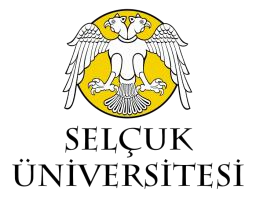 SELÇUK UNIVERSITYDIRECTORATE OF HEALTH SCIENCES INSTITUTESTUDENT INFORMATIONSTUDENT INFORMATIONName-SurnameStudent NoDepartmentThesis TitleAdvisor2nd Advisor (if any)Thesis defense exam dateExam timeExam Location2.  EXAMINATION OF THE PERSONAL REPORTS ON THESIS EVALUATION AND THE THESIS AS A RESULT OF THE DEFENSE EXAM2.  EXAMINATION OF THE PERSONAL REPORTS ON THESIS EVALUATION AND THE THESIS AS A RESULT OF THE DEFENSE EXAM   Acceptance (to be submitted to the Institute within one month at the latest after minor corrections, if any)   Acceptance (to be submitted to the Institute within one month at the latest after minor corrections, if any)   In case of a correction decision, Article 29/f of the S.Ü. Regulation to be applied.         In case of a correction decision, Article 29/f of the S.Ü. Regulation to be applied.         In case of rejection, Article 29/e of the S.Ü. Regulation to be applied.   In case of rejection, Article 29/e of the S.Ü. Regulation to be applied.   It has been unanimously decided.  It has been decided by majority vote.THESIS TITLE CHANGETHESIS TITLE CHANGENew Thesis Title*** (If there is a change)   Yes                       No**** Please fill out the Master's thesis title change form below!!!**** Please fill out the Master's thesis title change form below!!!THESIS DEFENSE JURY MEMBERSTHESIS DEFENSE JURY MEMBERSTHESIS DEFENSE JURY MEMBERSTHESIS DEFENSE JURY MEMBERSJury MembersTitle, Name-SurnameUniversity/DepartmentSignatureMember(Advisor)MemberMemberIn accordance with the provisions of Article 29 of the Selçuk University Graduate Education and Examination Regulations, the Master's Thesis Defense Examination was held and the status of the candidate was determined with this report.In accordance with the provisions of Article 29 of the Selçuk University Graduate Education and Examination Regulations, the Master's Thesis Defense Examination was held and the status of the candidate was determined with this report.In accordance with the provisions of Article 29 of the Selçuk University Graduate Education and Examination Regulations, the Master's Thesis Defense Examination was held and the status of the candidate was determined with this report.In accordance with the provisions of Article 29 of the Selçuk University Graduate Education and Examination Regulations, the Master's Thesis Defense Examination was held and the status of the candidate was determined with this report.EXPLANATION1   Thesis Defense Exam Minutes (1 piece) and Thesis evaluation and review form (Each jury member must submit to the Graduate School within three working days following the thesis exam.Cover letter of the relevant Department (After your EBYS letter is signed, it will be printed out and delivered by hand)EXPLANATION1   Thesis Defense Exam Minutes (1 piece) and Thesis evaluation and review form (Each jury member must submit to the Graduate School within three working days following the thesis exam.Cover letter of the relevant Department (After your EBYS letter is signed, it will be printed out and delivered by hand)EXPLANATION1   Thesis Defense Exam Minutes (1 piece) and Thesis evaluation and review form (Each jury member must submit to the Graduate School within three working days following the thesis exam.Cover letter of the relevant Department (After your EBYS letter is signed, it will be printed out and delivered by hand)EXPLANATION1   Thesis Defense Exam Minutes (1 piece) and Thesis evaluation and review form (Each jury member must submit to the Graduate School within three working days following the thesis exam.Cover letter of the relevant Department (After your EBYS letter is signed, it will be printed out and delivered by hand)T.C. Selçuk Üniversitesi Sağlık Bilimleri Enstitüsü Müdürlüğü Alaeddin Keykubad Yerleşkesi Yeni İstanbul Caddesi No:335     Selçuklu – KONYA   E-mail: sagbil@selcuk.edu.tr  Phone: +90 332 223 2453 & Fax: +90 332 241 05 51T.C. Selçuk Üniversitesi Sağlık Bilimleri Enstitüsü Müdürlüğü Alaeddin Keykubad Yerleşkesi Yeni İstanbul Caddesi No:335     Selçuklu – KONYA   E-mail: sagbil@selcuk.edu.tr  Phone: +90 332 223 2453 & Fax: +90 332 241 05 51T.C. Selçuk Üniversitesi Sağlık Bilimleri Enstitüsü Müdürlüğü Alaeddin Keykubad Yerleşkesi Yeni İstanbul Caddesi No:335     Selçuklu – KONYA   E-mail: sagbil@selcuk.edu.tr  Phone: +90 332 223 2453 & Fax: +90 332 241 05 51T.C. Selçuk Üniversitesi Sağlık Bilimleri Enstitüsü Müdürlüğü Alaeddin Keykubad Yerleşkesi Yeni İstanbul Caddesi No:335     Selçuklu – KONYA   E-mail: sagbil@selcuk.edu.tr  Phone: +90 332 223 2453 & Fax: +90 332 241 05 51